Seniormatcher (dam/herr) på konstgräset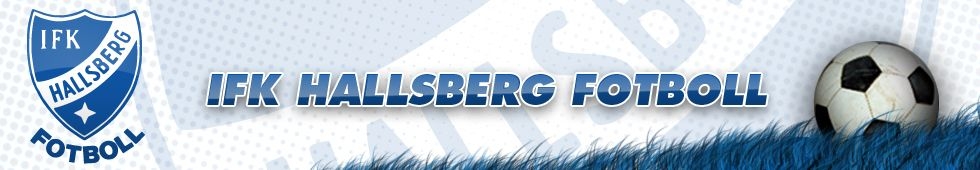 Vi ska ha försäljning vid konstgräsplanen när det är seniormatcher.De dagarna behöver vi alltså vara minst två personer i cafeterian. Det kommer finnas en vagn som man lastar och drar med sig. Vid sidan av planen finns ett bord och en bänk att använda till försäljningenBrygg en stor termos kaffeFyll på med några drickor och festisarNågra kexchokladerNågra kondisbitarNågra godispåsar, chipspåsar osv….Det finns en mat-termos som man kan lägga några varma kokta korvar (och spad) i och ta med och då naturligtvis även korvbröd, ketchup och senap. Jag tror mest att det är de dagar då det är lite kyligt ute som det kommer fungera att sälja korv.Vi håller öppet vid konstgräset från matchstart och till dess att andra halvlek blåses igång.